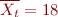 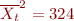 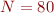 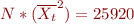 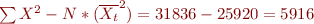 step 1. Build hypotheses Weight에 따라 crackers 먹는 양에 차이가 있을 것이다()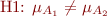 Fullness에 따라 crackers 먹는 양에 차이가 있을 것이다()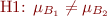 Fullness와 Weight의 상호작용에 따라 crackers 먹는 양에 차이가 있을 것이다
step 2. Locate he critical range for F-ratio. calculate the 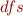  = 20 + 20 + 20 + 20 – 1 = 79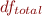  = (20-1) + (20-1) + (20-1) + (20-1) = 76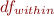  = 4 – 1 = 3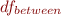  = number of levels of A – 1 = 2 – 1 = 1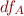  = number of levels of B – 1 = 2 – 1 = 1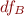  = df(between) – df(A) – df(B) = 3 – 1 – 1 = 1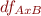 Compute F-ratio 
SS 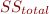 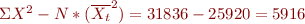 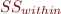 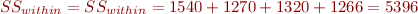  = SS(total) – SS(within) = 5916 – 5396 = 520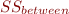  = [{(440+330)^2}+{(340+360)^2}]/40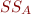       = (1440^2)/80      = 20 = [{(440+340)^2}/40] + [{(300+360)^2}/40] – 25920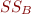           = 15210 + 10890 – 25920       = 180 = 520 – 20 – 180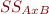 = 320MS  = SS(A) / df(A) = 20/1 = 20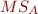  = SS(B) / df(B) = 180/1 = 180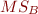  = SS(A*B) / df(A*B) = 320/1 = 320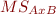  = SS(within) / df(within) = 5396/76 = 71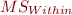 F-ratio (1,76) = MS(A) / MS(within) = 20/71 = 0.2817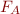 (1,76) = MS(B) / MS(within) = 180/71 = 2.5352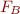 (1,76) = MS(A*B) / MS(within) = 320 / 71 = 4.5070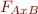 Make decision Weight에 따라 crackers 먹는 양에 차이가 없다Fullness에 따라 crackers 먹는 양에 차이가 없다Fullness와 Weight의 상호작용에 따라 crackers 먹는 양에 차이가 있다Factor B: Fullness Factor B: Fullness Factor B: Fullness Factor B: Fullness Factor B: Fullness Factor B: Fullness Factor A: 
Weight Empty Full Factor A: 
Weight Normal n=20 

T=440 
SS=1540 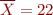 n=20 
=15 
T=300 
SS=1270 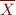 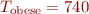 Factor A: 
Weight Obese n=20 
= 17 
T=340 
SS=1320 n=20 
= 18 
T=360 
SS=1266 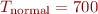 Factor A: 
Weight 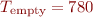 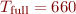 G=1440 
N=80 
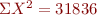 Result Result Result Result Result Source SS df MS F Between treatment 5203- Factor A (weight) 201200.2817- Factor B (fullness) 18011802.5352- A x B interaction 32013204.5070Within treatment 53967671Total 591679weigth x fullness factorial design weigth x fullness factorial design weigth x fullness factorial design weigth x fullness factorial design weigth x fullness factorial design 